ZDRAVOTNÍ ÚSTAV SE SÍDLEM V ÚSTÍ NAD LABEM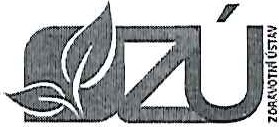 Přispěvková organizace (zřízená podle S 86 odst. l, zákona č. 258/2000 Sb. v platném znění) MOSKEVSKÁ 15,400 01 NAD LABEM IC: 71009361 DIČ: CZ71009361AAI-I Czech s.r.o.Nové Zákupy 528 471 23Czech Republic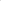 Potvrzení objednávky na měření a hodnocení lokální svalové zátěže a na měření racovních oloh er onomie .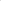 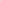 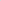 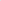 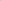 Potvrzuji, že jsme obdrželi Vaši objednávku 1433180 na měření a hodnocení lokální svalové zátěže a na měření pracovních poloh (ergonomie) za účelem posouzení pracovních podmínek a jejich zařazení ke kategorizaci prací ve Vaší organizaci AAH Czech s.r.o., Nové Zákupy 528, 471 23.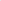 Předpokládaný termín měření 3.Q - 2018, přesný termín bude stanoven cca 2-3 týdny před konáním měření.Těšíme se na další spolupráci.S pozdravemMUDr. Martin Krtek Odd. fyziologie práce, pracoviště Ustí nad Labem Na Kabátě 229Ústí nad Labem	TELEFON	FAX	E-MAIL,	www	BANKOVNÍ SPOJENÍ+420 477 751 H I	+42() 477 751 1 17	zdravotni.ustav@zuusti.cz	www.zuusti.cz	ČNB ÚL 	9364A 1/0710NAŠE ZNAČKAVYŘIZUJETELEFONE-MAILDNE333/85 - 63/11.5.2018Věc:MUDr.Krtek M.477 751 858martin.krtek@zuusti.cz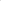 11.5.2018